World Book Day: Where the Wild Things AreChildren dressed up as ‘wild things’ and were involved in creating their own versions of the story and own versions of the monsters.  All the children took part in a dance workshop with Daisy, a professional dancer in London stage shows.  The children recreated the story through actions and were terrifying!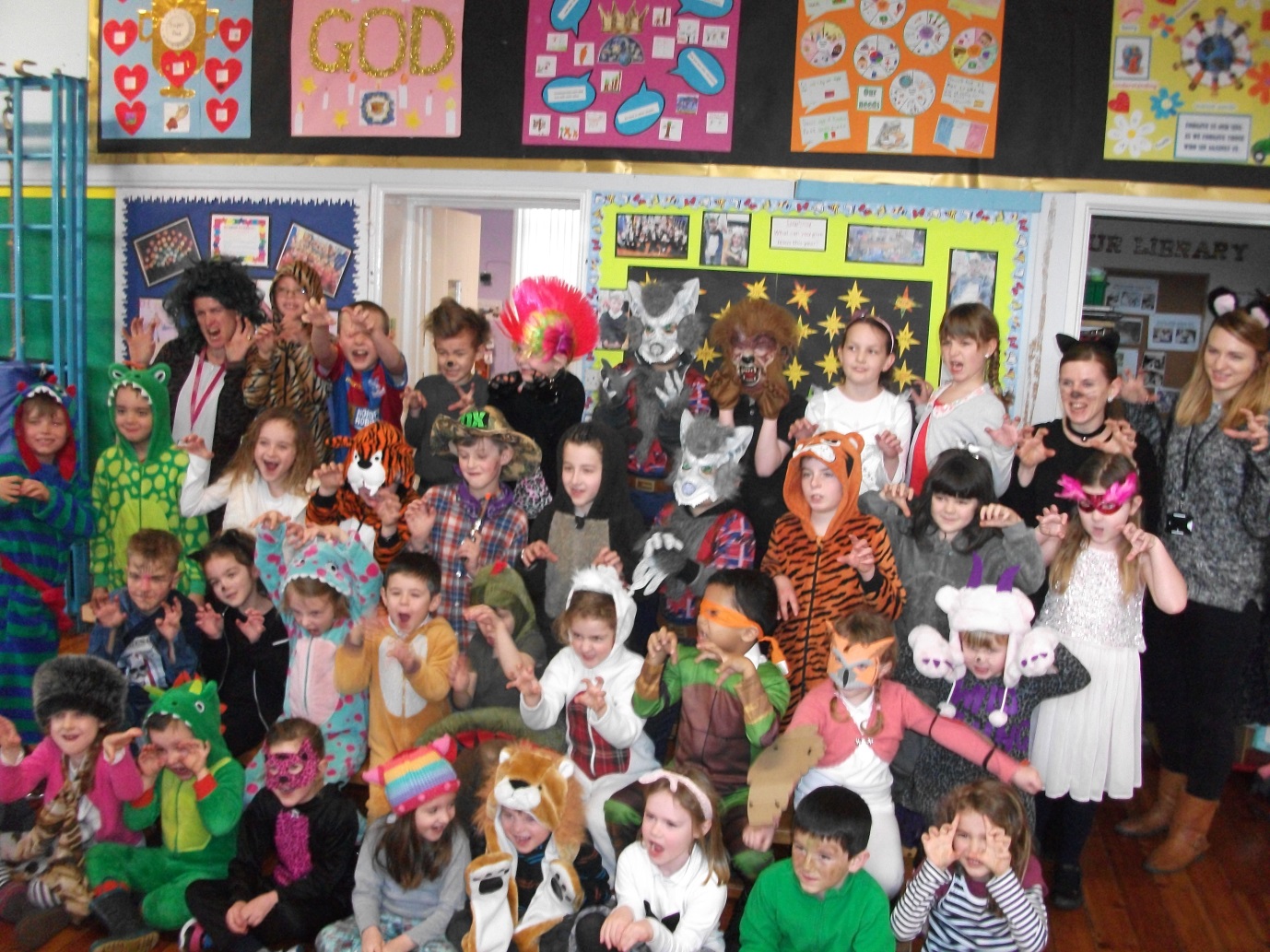 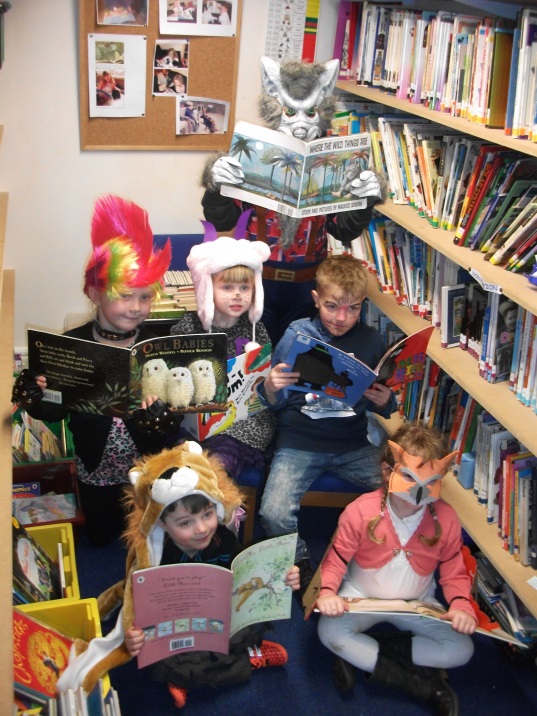 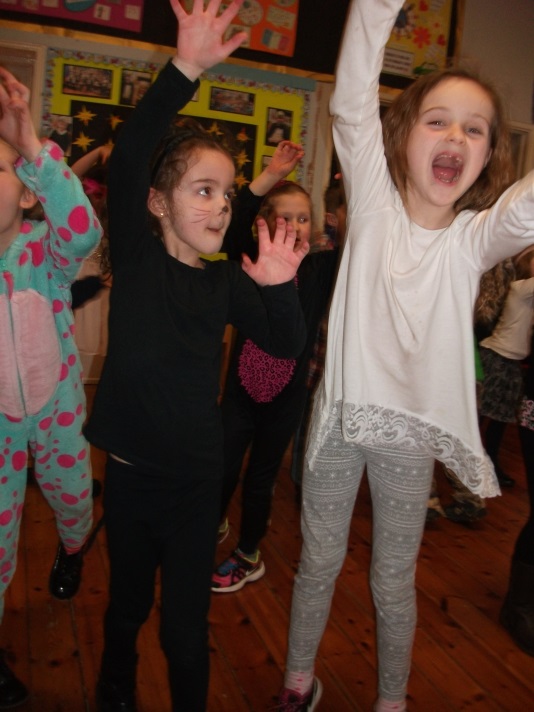 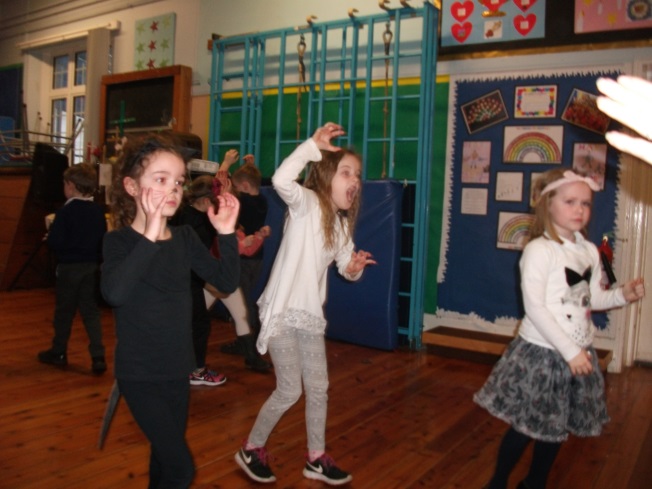 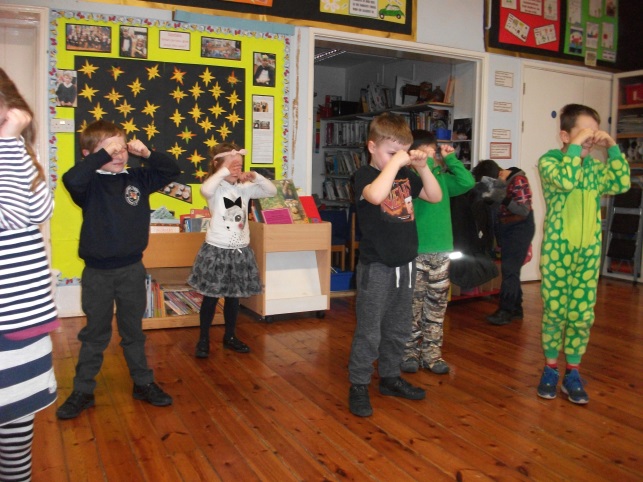 